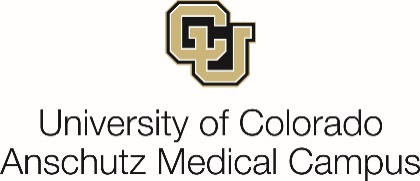 CU Anschutz Medical CampusFaculty Assembly Meeting AgendaAugust 29, 202311:30 a.m. – 1:30 p.m.School of Pharmacy, Skaff Board Room, 4th FloorZoom: https://ucdenver.zoom.us/j/94199379400?from=addon11:30 a.m.	Jan Gascoigne, Associate Vice Chancellor for Student Affairs			Chief Randy Repola, Associate Vice Chancellor, and Chief of Police 				And Emergency ServicesShared information on what services are available for students, faculty, and staff in response to a recent campus shooting. Interested in proactively connecting people to support through CARE and FAST.11:45 a.m.	Nelia Viveiros				AVC for Academic ResourcesNelia shared some of the areas that the Office of Adaptable Resolution is working on.  This office is resolution based.   12:30 p.m.	Dr. Shanta Zimmer				Senior Associate Dean of Medical Education				Academic Guidelines for AI/ChatGPT – presentation shared via email.12:50 p.m.      	CU Anschutz College / School ReportsCollege of Nursing			School of Dental Medicine – in-person admissions are in progress – Dash Lab is open – School is working on accreditation.Colorado School of Public Health	 - New Dean has been appointed.School of Medicine – working on admissions and working through what the Supreme Court Ruling means for admissions. Graduate School			Skaggs School of Pharmacy and Pharmaceutical Sciences – October 24th accreditation.Strauss Sciences LibraryRetired Faculty Association – Maureen Lehey	CU Anschutz Student Senate1:00 p.m.      	Adjourn